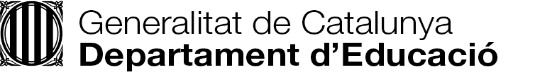               INSTITUT S’AGULLASol·licitud de servei d’assessorament en la formació professionalR/N: Y0348/Y0765Segell de registre d’entradaDades personalsDNI/NIE/Passaport	Nom i cognomsHome	Dona Adreça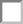 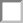 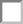 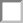 Codi postal	MunicipiTelèfon/s	Adreça electrònicaExposoSol·licitoNom del centre que voleu que faci l’assessoramentNom de la família professional objecte de l’assessorament	CodiDocumentació que s’adjunta- Document nacional d’identitat o document d’identitat equivalent Lloc i dataSignatura del/de la sol·licitantResponsable del tractament: Direcció del centre educatiu.Finalitat: Gestió del  Servei d’Assessorament i de  Reconeixement acadèmic dels aprenentatges assolits mitjançant l’experiència laboral o en activitats socials.Legitimació: Missió d’interès públic.Destinataris: El centre educatiu, Departament d’Educació i l’entitat que gestiona i emmagatzema les dades. No cedirem les vostres dades personals a tercers, llevat qui hi obligui una llei o ens en doneu el consentiment.Drets: Accedir a les dades, rectificar-les, suprimir-les, oposar-se al tractament i sol·licitar-ne la limitació.Informació addicional: Podeu consultar la informació addicional i detallada a la web del titular del centre.He llegit la informació bàsica sobre protecció de dades1/1